  Reparations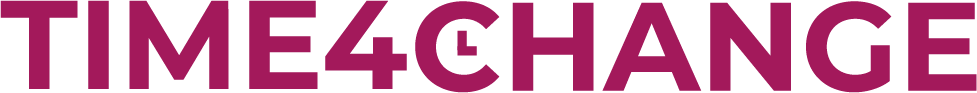 Small Groups-4Based on material developed originally forChester Road Baptist Church’s mini-seriesKingdom, not Empire October 2020ChesterRoadBaptist.org.uk/KingdomNotEmpire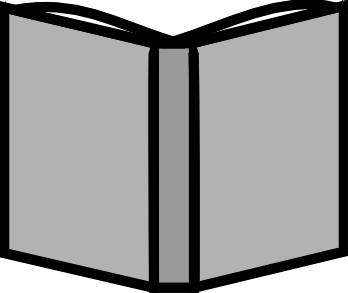 ReadMatthew 5:21-26Matthew 5:21-26Matthew 5:21-26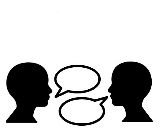 DiscussWhy is saying ‘sorry’ sometimes not enough?Why is it a ‘slippery slope’ to speak of “others” in de-humanising language? i.e. not as fellow human beings, but as ___. When do you see examples of this today?If a person steals something, should they return/ replace/ repay it?If a nation of people steal something, should it/they return/ replace/ repay it?Should a nation pay reparations for past wrongs? Like Germany/ Japan after World War Two? Like Britain after Colonial slavery?Why is saying ‘sorry’ sometimes not enough?Why is it a ‘slippery slope’ to speak of “others” in de-humanising language? i.e. not as fellow human beings, but as ___. When do you see examples of this today?If a person steals something, should they return/ replace/ repay it?If a nation of people steal something, should it/they return/ replace/ repay it?Should a nation pay reparations for past wrongs? Like Germany/ Japan after World War Two? Like Britain after Colonial slavery?Why is saying ‘sorry’ sometimes not enough?Why is it a ‘slippery slope’ to speak of “others” in de-humanising language? i.e. not as fellow human beings, but as ___. When do you see examples of this today?If a person steals something, should they return/ replace/ repay it?If a nation of people steal something, should it/they return/ replace/ repay it?Should a nation pay reparations for past wrongs? Like Germany/ Japan after World War Two? Like Britain after Colonial slavery?Go furtherv.21: How is murder taking/ denying someone’s humanity?v.22: Why does Jesus go further? Was He replacing the Law or re-affirming its true meaning? (What was always there from the beginning but become lost?)v.23-24: Why does how we live and relate affect how we worship? What difference does being part of the body of Christ make to our worship?v.25-26: If it needs more than an apology, how should you settle the matter?  Why is this good for ‘them’? Good for you?v.21: How is murder taking/ denying someone’s humanity?v.22: Why does Jesus go further? Was He replacing the Law or re-affirming its true meaning? (What was always there from the beginning but become lost?)v.23-24: Why does how we live and relate affect how we worship? What difference does being part of the body of Christ make to our worship?v.25-26: If it needs more than an apology, how should you settle the matter?  Why is this good for ‘them’? Good for you?v.21: How is murder taking/ denying someone’s humanity?v.22: Why does Jesus go further? Was He replacing the Law or re-affirming its true meaning? (What was always there from the beginning but become lost?)v.23-24: Why does how we live and relate affect how we worship? What difference does being part of the body of Christ make to our worship?v.25-26: If it needs more than an apology, how should you settle the matter?  Why is this good for ‘them’? Good for you?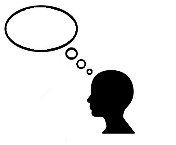 ReflectWhich one verse stands out to you? Why do you think it grabs your attention?Which verse(s) will you need to think more about? Why?What do you need to put right? Return? Replace? Repay?Which one verse stands out to you? Why do you think it grabs your attention?Which verse(s) will you need to think more about? Why?What do you need to put right? Return? Replace? Repay?Which one verse stands out to you? Why do you think it grabs your attention?Which verse(s) will you need to think more about? Why?What do you need to put right? Return? Replace? Repay?Do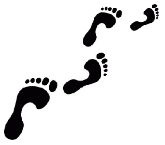 Watch the Sam Sharpe 2019 lecture: Women in Sam Sharpe’s Army: Repression, Resistance, Reparation https://www.baptist.org.uk/Articles/564908/Sam_Sharpe_Lecture.aspx Watch the Sam Sharpe 2019 lecture: Women in Sam Sharpe’s Army: Repression, Resistance, Reparation https://www.baptist.org.uk/Articles/564908/Sam_Sharpe_Lecture.aspx Watch the Sam Sharpe 2019 lecture: Women in Sam Sharpe’s Army: Repression, Resistance, Reparation https://www.baptist.org.uk/Articles/564908/Sam_Sharpe_Lecture.aspx 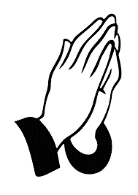 PrayDear God, Thank you for Jesus. Because of Him, I ___. Show me how to live ___. Search my heart and reveal ___. Help me to be reconciled to ___. Show me what I need to do to put things right. God, forgive us as a nation for our ___. Teach us as a nation to ___,  Amen.Dear God, Thank you for Jesus. Because of Him, I ___. Show me how to live ___. Search my heart and reveal ___. Help me to be reconciled to ___. Show me what I need to do to put things right. God, forgive us as a nation for our ___. Teach us as a nation to ___,  Amen.Dear God, Thank you for Jesus. Because of Him, I ___. Show me how to live ___. Search my heart and reveal ___. Help me to be reconciled to ___. Show me what I need to do to put things right. God, forgive us as a nation for our ___. Teach us as a nation to ___,  Amen.?My question: